ПУБЛИЧНЫЙ ОТЧЕТ ЗА 2012-2013 УЧЕБНЫЙ ГОДПолное название: «Краевое государственное бюджетное специальное (коррекционное) образовательное учреждение для обучающихся, воспитанников с ограниченными возможностями здоровья «Специальная (коррекционная) общеобразовательная школа-интернат II вида № 6»(Краткое наименование КГБСКОУ СКШИ 2 вида 6) Школа-интернат  существует как учебное заведение для слабослышащих и позднооглохших детей с 1980 года.Лицензия на ведение образовательной деятельности № 1207, серия 27Л01№ 0000036 от 07 августа  2013 г.Свидетельство о государственной аккредитации № 309 серия ОП 024837 от 07 сентября 2012 г.Школа-интернат  находится в Южном округе города Хабаровска, в  р-не «5-ой Площадки».   Территориально школа-интернат  находится в отдельно стоящем здании, состоящем из 2-х несоединенных корпусов, филиалов не имеет.     
Контактная информация:Адрес: 680041, Хабаровск, ул. Аксенова, д. 15Тел.: (4212)536108Сайт:  шкинт6.рфЕ-mail: hb_sintsh@mail.ruАдминистрация учреждения:Директор – Джуманова Вера ЕвгеньевнаЗаместитель директора по УВР – Констынченко Лариса ИгоревнаАськова Ольга Викторовна                                                         Андросова Ирина АнатольевнаЗаместитель директора по АХР – Остроушко Людмила ИвановнаВ мае 2012 года, исходя из концепции школы-интерната «Формирование социально-адаптированной личности ребёнка с ограниченными возможностями, создание условий для его полноценного развития», на основании комплексного анализа работы школы-интерната в 2011-2012 учебном году, педагогическим     коллективом былиопределены основные приоритеты развития  учреждения в 2012 – 2013 учебном году:1. Развитие разных форм мотивации к образовательно-социальной деятельности учащихся с ограниченными возможностями.2. Диагностика, развитие и социализация учащихся с ограниченными возможностями.       В числе основных задач, стоящих перед школой-интернатом в 2012-2013 учебном году, были названы следующие:создание образовательной среды, основанной на принципах коррекционно-развивающего, личностно-ориентированного  обучения,  обеспечивающей доступность качественного образования  обучающимся  с ограниченными возможностями здоровья;совершенствование учебно-воспитательного процесса путем формирования у учащихся с ОВЗ ключевых компетенций на основе внедрения новейших образовательных технологий, информатизации образовательного  процесса;создание   коррекционно-развивающей среды, в том числе слухоречевой, с целью совершенствования коммуникативных навыков учащихся;   подготовка  к  речевому общению как основному  фактору социализации воспитанников школы-интерната;психолого-медико-педагогическое сопровождение каждого обучающегося с особенностями в развитии;совершенствование воспитательной системы школы-интерната с позиции усиления духовно-нравственного потенциала воспитанников как активных граждан общества, страны.СоциодиагностикаНа начало года в школе-интернате обучалось 112 человек,  на конец   года -  – 113 обучающихся.Состав учащихсяДети с нарушением слуха – 48 (слабослышащие и неслышащие, из них у 6 учащихся – сложная структура дефектаДети с ЗПР и ОНР  – 37.Дети с нарушением  интеллекта и ТНР  (ОНР 1,2 уровня, обусловленные речевыми и невротическими расстройствами сложного генеза (заикание, хромосомные нарушения, РДА) — 28.Социальный состав учащихся в школе-интернате  разнороден и охватывает представителей различных социальных групп:    37 человек – из неполных семей, 12 человек – из многодетных семей, 8 человек  – из семей, где родители инвалиды,  5 человек – опекаемые, дети-сироты-1.Данные 2012-13 учебного года показывают неуклонный рост количества неполных и малоимущих семей, семей «группы риска»,  детей, находящихся под опекой, что свидетельствует о понижении социального статуса части семей.. А это значит, что растет количество учащихся, которым семья не в состоянии обеспечить психологический комфорт, общее развитие, материальную базу для успешного обучения в школе.Организация образовательного процессаШкола-интернат работает в одну смену в режиме шестидневнойрабочей недели.Начало занятий в 8ч.30мин. - продолжительность урока – 45 минут; перемен  -  от 10 до 20 мин (две большие перемены).- во второй половине дня - с 14ч.30 мин. проводятся коррекционные занятия, работают кружки, секции (согласно утвержденному  расписанию);-структура учебного года:  по четвертям (четыре четверти); осенние, зимние, весенние каникулы (общей продолжительностью 29 дней) плюс каникулы для первоклассников в феврале;Специальное (коррекционное) образовательное учреждение II вида обеспечивает своим воспитанникам общеобразовательную подготовку, отвечающую нормативным требованиям к уровню подготовки выпускников общеобразовательных учреждений. Соответствие этому уровню достигается при соблюдении особой содержательной и методической направленности образовательного процесса, в основе которого заложен  коррекционно-развивающий  принцип обучения.Организация образовательного  процессаВ 2012-2013 учебном году организация учебно-воспитательного процессарегламентировалась учебным планом, годовым календарным учебным графиком и расписанием занятий. Максимальный объем учебной  нагрузки обучающихся соответствовал максимально допустимому количеству часов с учетом 6-дневной учебной недели.Учебный план, включающий предметы федерального, региональногокомпонентов и компонента ОУ, был составлен на основании базисного учебного плана специальных  (коррекционных) образовательных учреждений II, VII, VIII  вида РФ (приложение к приказу Министерства образования РФ от 10. 04. 2002 № 29/2065-П) и на основе базисного учебного плана общеобразовательных учреждений РФ (приказ Министерства общего и профессионального образования РФ от 9. 02. 1998 г. № 322). При его составлении соблюдалась преемственность между ступенями обучения и классами. Содержание учебного плана отражает систему работы образовательного учреждения по фундаментальной проблеме «формирование социально-адаптированной личности ребёнка с ограниченными возможностями, создание условий для его полноценного развития». Учебный план школы предусматривает выполнение государственной функции школы – обеспечение базового основного и среднего (полного) образования, развитие каждого ребёнка в процессе обучения. Главным условием для достижения этих целей является включение каждого ребёнка на каждом учебном занятии в работу с учётом его возможностей и способностей. Достижение указанных целей обеспечивается поэтапным решением задач работы школы на каждой ступени обучения.Расписание учебных занятий было составлено с учетом целесообразности организации учебно-воспитательного процесса, создания необходимых условий для обучающихся разных возрастных групп, дневной и недельной динамики работоспособности.  Расписание соответствовало учебному плану и включило в себя все образовательные области, представленные в учебном плане, расписание факультативных курсов, коррекционных занятий, логопедических занятий и индивидуальных занятий по коррекции произношения и РСВ. Преподавание велось по учебникам, значащимся в Федеральном перечне.Программы по всем предметам в 2012-2013 уч. г  выполнены в полном объеме.Анализ   учебной деятельностиШкола-интернат осуществляет  образовательный процесс в соответствии с уровнями общеобразовательных программ  двух ступеней общего образования.Количество учеников в школе-интернате – 113, было скомплектовано 14 классов, 14 групп.Учебный процесс   был направлен на   освоение обучающимися учебных программ начального общего (1-е, 2-е, 3-е, 4-е, 5 классы), основного общего (5 – 10 классы) образования на уровне требований государственного образовательного стандарта.Уставом школы-интерната предусмотрено  обучение на дому, обучение по индивидуальному учебному плану.В 2012-2013 уч.г. на дому обучались  – 8 человекНа первой ступени обучалось 48 человек.Из них – 17 учащихся обучается по специальным (коррекционным)  программам  СКОУ 8 вида. Результаты успеваемости  уч-ся 1-ой ступени по итогам  года:% успеваемости – 100%На «4» и «5» - 15 чел.,% качества – 45,1 %.   (в 2011-2012 уч.г. – 37,1%)  - рост на 8 %На второй ступени обучалось 65 человекИз них - 18 чел. обучались по специальным (коррекционным)  программам  СКОУ 8 вида. Результаты успеваемости  учащихся II ступени по итогам годаУспеваемость – 100%На «4» и «5» -  19 человек.На «3» - 28 человек (кроме учащихся, обучающихся по программе СКОУ VIII вида).Качество успеваемости – 40,4%   45,8% - на конец 2011-2012 уч.г.)Качество усвоения программ по школе-интернату за2012 - 2013 учебный год, по сравнению с 2011-2012 уч.г. .В классах 1-ой ступени –41,2 %.   (в 2011-2012 уч.г. – 37,1%)  - рост на 4,1%В классах 2-ой ступени – 40,4%  ( 34,8% - на конец 2011-2012 уч.г.) – рост на 5,6%.По школе – 45,1% (на 2011-2012 уч.г – 35,2 %) – увеличение на 9,9%Анализ итоговой аттестации учащихся     В 2012-2013 учебном году итоговой аттестации подлежали учащиеся:- по программам специальных (коррекционных) учреждений VIII вида(экзамен по профессионально-трудовой подготовке – 2 учащихся.- итоговая аттестация за курс основной школы – 1 учащийсяВсе обучающиеся успешно сдали  экзамены. Хорошие умения по столярному делу показал ученик Подпругин М., выполнив практическое задание на «отлично».ГИА выпускника Комарова К. проведена в традиционной форме. По положительным результатам  экзаменов (русский язык, обществознание, история – «3», математика – «4») ученик получил аттестат об основном общем образовании. Составляющая часть работы  педагогического  коллектива является – психолого-медико-педагогическое сопровождение учащихся с ОВЗ.Система коррекционной работы охватывает все структуры образовательного процесса. Эта работа проводится  на уроках, во внеурочное время.на специальных индивидуальных и групповых занятиях. Коррекционная работа осуществлялась по нескольким направлениям:- оказание логопедической помощи (индивидуальные и групповые логопедические занятия,  внеурочная деятельность);- индивидуальные и групповые занятия по коррекции произношения и развитию слухового восприятия;- оказание психологической помощи детям с ОВЗ;- использование специальных методик обучения детей с особыми образовательными потребностями;- работа воспитателя во второй половине дня: развитие речи детей, совершенствование произношения, развитие слухового восприятия, создание психологически комфортного микроклимата в группе;- дополнительное образование с учетом психофизических возможностей ребенка с ОВЗ.Факторы, положительно повлиявшие на образовательный процесс:- высокий уровень коррекционно-педагогического сопровождения индивидуального развития каждого школьника в условиях учебно-воспитательного процесса (психолого-медико-психологическое обследование каждого ребёнка на начало и на конец учебного года; мониторинг развития каждого  ребёнка: анализ результатов контрольных работ, контрольных срезов знаний, итоги успеваемости по четвертям, обсуждение результатов наблюдений за ребёнком на заседаниях школьного ПМПк и т.п.; коррекционные занятия с педагогом-психологом и т.д.);- правильно организованная работа по осуществлению преемственности между начальной школой и средним звеном и адаптации учащихся в новых для них условиях предметного обучения, положительная мотивация;- эффективное использование дифференцированного и интегрированного обучения детей с ограниченными возможностями здоровья;- валеологизация учебно-воспитательного процесса, воспитание у школьников ответственного отношения к собственному здоровью;-  развитие и совершенствование коммуникативных возможностей  учащихся на уроках и во внеурочное время, неукоснительное выполнение требований слухо-речевого режима;- использование инновационных педагогических технологий в учебном процессе: урок-проект,   кейс-технологии, технологий НЛП (нейро-лингвистического программирования); диалога типа «ученик-учитель», «ученик-ученик»,   речевого клише, драматизации, невербальных средств общения;   интерактивное обучение. Учебно-методическое обеспечение.Программно-методическое  обеспечение учебного плана на 2012-2013 год составлено на основе следующих программ:программы общеобразовательных учреждений;программы специальных (коррекционных) образовательных  учреждений II  вида;программы специальных (коррекционных) образовательных  учреждений VIII  вида;Библиотечный фонд  школы пополнялся методической литературой и наглядными пособиями. В период с 01.09.2012 по 31.05.2013 г. в библиотеку школы поступило учебной, методической, детской литературы и литературы по различным отраслям знаний в количестве 1044 экземпляров на сумму  187735 рублей 32 коп, в том числе три электронных учебных  пособия по краеведению. Каждое полугодие организуется подписка на следующие издания:    журналы «Воспитание и обучение детей с нарушениями развития», «Вестник образования России», «Дефектология», «Коррекционная педагогика: теория и практика», «Воспитание и обучение детей с нарушениями развития», «Воспитание школьников»,  «Школьный логопед», «Начальная школа», «Классный руководитель», «Лунтик», «Смешарики», «Школьная библиотека», «Справочник руководителя образовательного учреждения», «Справочник зам. директора школы», «Справочник педагога-психолога», газеты «Тихоокеанская звезда», «Хабаровские вести», «Комсомольская правда» и др. (всего 18 наименований). Диагностика здоровья и создание здоровьесберегающей среды      Здоровье учащихся за последние годы вызывает особую тревогу и у родителей, и у всего общества в целом. На здоровье ребенка влияют разные факторы: экологическая обстановка, питание, режим дня, психологические перегрузки в школе и т.п. Катастрофически растет количество детей, страдающих хроническими заболеваниями.Поиск путей совершенствования школьного обучения, создание наиболее благоприятных условий для развития и формирования здоровья школьников сближает профессиональные интересы педагогов и врачей. Проблема создания адекватных детскому организму условий обучения в настоящее время приобрела особую актуальность. Это связано, во-первых, с негативными тенденциями в состоянии здоровья детей и подростков, а во-вторых, с изменениями, которые произошли в школьном образовании за последние десятилетия. Существенное значение в профилактике утомления играет рациональное чередование учебы и отдыха детей не только в течение учебного дня и недели, но и всего учебного года.Школа-интернат имеет бессрочную лицензию на право оказания   медицинской  помощи и  заниматься иммунопрофилактикой.В школе-интернате   работают врач-педиатр высшей квалификационной категории Сандлер Л.В. и медицинская сестра Рубина О.Е. Медицинский кабинет оснащен необходимым оборудованием, медикаментозными средствами для оказания неотложной помощи и профилактического лечения. Комплексный план по охране здоровья детей согласуется с администрацией школы-интерната, работа осуществляется во взаимодействии с дошкольно-школьным отделением детской поликлиники  клинической больницы № 9. В начале учебного года все обучающиеся осматриваются врачом, измеряется их рост и вес. После анализа параметров, анамнеза, данных медицинского осмотра определяется группа здоровья ребёнка, уровень его физического развития, физкультурная группа, для каждого ученика индивидуально подбирается школьная мебель (№ стола и стула) в соответствии с ростом ребёнка.В рамках нацпроекта «Здоровье» все школьники в возрасте до 18 лет прошли углубленную диспансеризацию, результаты которой и все врачебные рекомендации были донесены до сведения родителей на родительском собрании и в индивидуальном порядке. Воспитанники школы-интерната обеспечиваются бесплатным питанием:- пятиразовым питанием – дети, проживающие в школе-интернате;- трехразовым питанием – дети-инвалиды (приходящие);- двухразовым питанием – приходящие дети.Важнейшим разделом профилактической работы является контроль за организацией питания детей. Перспективное меню согласовано в ФБУЗ «Центр гигиены и эпидемиологии в Хабаровском крае»Контроль засоблюдением нормы питания, качеством приготовления пищи осуществляет штатная диетсестра и бракеражная комиссия. В целях профилактики йододефицита у детей для приготовления пищи используется йодированная соль,  йодированный хлеб (чёрные и белые сорта), регулярно проводятся мероприятия по укреплению иммунитета у детей (витаминизация 3-их блюд,  получение преппаратов «Иммунала», «Элькара», экстракта элеутерококка, «Йодомарина».С целью создания для детей, испытывающих затруднения в освоении образовательных программ, адекватных их способностям условий воспитания и обучения, учитывая их физиологические возможности, медицинские показания, школа работает в режиме шестидневной рабочей недели. Расписание уроков составляется с недопущением перегрузки учащихся, соблюдением норм учебной нагрузки, осуществлением взаимосвязи учебной и внеурочной деятельности. Дневная нагрузка учащихся составляет не более 5 уроков в начальной школе и не более 6 уроков в основной и старшей школе. В соответствии с п.2.9.15 требований СанПИН 2.4.2 - 576 – 96,  школьное расписание составлено отдельно для обязательных, индивидуальных, факультативных занятий,  дополнительного образования, учитывая неодинаковую умственную работоспособность учащихся в разные часы и дни учебной недели.Учебные кабинеты оснащены регулируемыми комплектами школьной мебели №2-4, 4-6, соответствующей возрастным особенностям учащихся, оборудованы шкафами для хранения школьных принадлежностей.Охрана здоровья учащихся:- мониторинг здоровья детей и разработка рекомендаций по каждой группе;- лечебная физкультура, закаливание;- контроль за режимом учебной работы, отдыха, организацией питания;- проведение противоэпидемиологических мероприятий;- профилактическая работа по предупреждению травматизма; - консультирование школьников и их родителей по профилактике заболеваний, оздоровлению и закаливанию.Здоровьесберегающая среда:Профилактическая: соблюдение санитарно-гигиенических норм; диспансеризация, плановые прививки, санация;дни здоровья, прогулки.«Большие формы»: уроки физкультуры, спортивные секции, посещение бассейна; спортивные соревнования; спортивно-массовые  мероприятия.«Малые  формы»: утренняя  гимнастика; физкультминутки  на уроках; подвижные игры на переменах.     В школе-интернате проводится профилактическая работа по предупреждению  эпидемиологических заболеваний, по предупреждению травматизма (беседы, информационный стенд, плановые прививки, которые проводятся с письменного разрешения родителей).Привитию навыков здорового образа жизни способствует наличие в учебном плане школы курса ОБЖ.Педагогическим коллективом проводится работа по предупреждению детского дорожно-транспортного травматизма.Педагогическим коллективом школы-интерната проводится систематическая работа по предупреждению  вредных привычек, хронических заболеваний учащихся.Воспитательная деятельность педагогического коллектива была направлена на решение следующих задач:Целостное всестороннее развитие личности в условиях организации разнообразной деятельности, формирующей познавательную активность, нравственные черты личности, социальное поведение, положительное отношение к труду, развитие речевого общения и эмоционально-волевой сферы.Предоставление обучающимся реальных возможностей участия в управлении образовательным учреждением, в деятельности творческих и общественных объединений.Укрепление здоровья средствами физкультуры и спорта. Внедрение в практику здоровье сберегающих технологий.Вовлечение обучающихся в систему дополнительного образования с целью обеспечения самореализации личности.Основной целью воспитательной деятельности в нашем учебном заведении является формирование полноценной личности с устойчивым нравственным поведением, способной к самореализации и самоопределению в социуме.В основе развития воспитательной системы школы – совместная творческая деятельность детей и взрослых, которая реализовывалась  по шести основным  программам:«Правопорядок»;«Патриот»;«Спорт»;«Профориентир»;«Талант»«Какой Я?».Программа «Правопорядок» реализовывалась через:лекционно-предупредительную работу с правоохранительными органами по половозрастному и правовому воспитанию;антиникотиновую пропаганду, профилактику наркомании;беседы и утренники по правилам безопасности дорожного движения;работу с социально-неадаптированными подростками и их семьями.В течение  учебного года с воспитанниками велась работа по предупреждению детского дорожно-транспортного травматизма. Постоянно обновляется  стенд по ПДД «Школа светофорных наук».  Проведены мероприятия: месячник по профилактике ДДТТ., практикум «Посвящение в пешеходы»,  викторина «Безопасная дорога», конкурс «Эрудит», конкурсы рисунков «Красный, жёлтый, зелёный»,"Движение БЕЗ опасности»,  занятия на школьном участке с дорожной разметкой. Мероприятие «Здоровый образ жизни» прошло в городской детской библиотеке. Воспитанникам рассказали о пагубных привычках,  раздали агитационную литературу по предупреждению никотиновой и наркотической зависимости, показали документальный фильм «Жизнь без вредных привычек». Программа «Патриот» реализовывалась через:встречи с ветеранами ВОВ и труда;посещение музея Боевой Славы;организацию и проведение Дня Защитника Отечества;мероприятия, посвящённые г. Хабаровску и Хабаровскому краю;выставку рисунков «Мой любимый город»Были проведены мероприятия: «Хабаровский край», игра «Что?Где? Когда?», «Символы города, края, страны».  Экскурсия в воинскую часть стала традиционной к Дню защитника Отечества. Между  ребятами  школы-интерната и военнослужащими  воинской части сложились тёплые дружеские отношения. Ребятам рассказали о службе воинов РА, показали военную технику, накормили солдатской кашей. Воспитанники, в свою очередь,   поздравили воинов с праздником, показали для них концерт. А потом состоялись спортивные состязания. После проведённого мероприятия от командования воинской части поступило предложение об организации шефской работы с детьми нашего учебного заведения.Большое внимание уделялось работе с ветеранами Великой Отечественной войны.    1 сентября на торжественную линейку, посвящённую началу учебного года, был приглашён ветеран ВОВ Костяев Пётр Сергеевич, где рассказал о своем участии в боях. После линейки Пётр Сергеевич был почётным гостем на мероприятии у младших школьников.Ко Дню Победы оформлена тематическая выставка «Никто не забыт и ничто не забыто». 7 мая 2013 года прошло торжественное общешкольное мероприятие  «Эхо прошедшей войны» Нашими гостями стали ветераны ВОВ, члены клуба ветеранов Южного округа Для гостей и воспитанников школы-интерната были подготовлены литературно-музыкальная композиция, концерт художественной самодеятельности. В течение учебного года учащиеся  основной школы  посещали ветеранов на дому, поздравляли их с праздниками, помогали по хозяйству, устраивали чаепития. Совместно с клубом «Ветеран» Южного округа проведен «Праздник улицы». Программа «Спорт» реализовывалась через:работу спортивных  секций;подвижные перемены;проведение бесед с учениками по пропаганде ЗОЖ;проведение школьных соревнований;участие в спортивных соревнованиях по различным видам спорта  на уровне города и края.В течение года в школе-интернате 3 воспитанника  8-9 классов занимались в футбольной секции (тренер Муштаков Е.В.), 21 учащийся 5-9 классов занимались в теннисной секции (тренер Колесников И.В.),  17 учащихся  2-8 классов три раза в неделю посещали плавательный бассейн «Наутилус» (тренер Янц Александр Леандрович).  Эту возможность нам предоставил Хабаровский спортивный клуб инвалидов. 15 учащихся 4-9 классов занимались в шахматном кружке (руководитель Ситников С.А.)Ребята, защищая честь нашей школы на спортивных соревнованиях районного, городского и краевого уровней, показали следующие результаты:В июне 2013 года 8 наших воспитанников продолжили тренировки в плавательном бассейне. Лучшие из ребят  в октябре 2013 годапоедут в город Астрахань на всероссийские соревнования по плаванию среди детей-инвалидов.Программа «Профориентир» реализовывалась через:организацию классных часов по профориентации;профориентационное анкетирование и тестирование старшеклассников;организацию общешкольных мероприятий профессиональной направленности;проведение экскурсий в ПУ;проведение экскурсий на предприятия г. Хабаровска.В декабре 2012 года учащиеся Подпругин Михаил и Захарова Вика стали лауреатами Краевого конкурса  профессионального мастерства. В течение всего учебного года были организованы экскурсии:Проведены  беседы, круглые столы,  воспитательские часы  на темы  «Моя будущая профессия «Кто такой трудоголик»,  «Моё рабочее место»,  «Труд-основа жизни», «Мой выбор».В КГБУ «Хабаровский центр социальной реабилитации инвалидов».со старшеклассниками провели компьютерное тестирование, по результатам которого им были даны рекомендации по   выбору будущей, а также предложено   курирование  после окончания профессиональных заведений.Программа «Талант» реализовывалась черезработу школьных кружков и студий детского творчества;участие  в краевом конкурсе профессионального мастерства;организацию школьных, городских и краевых  выставках детского рисунка;участие в городском конкурсе по раскрашиванию скамеек;участие в городском конкурсе «Новогодняя игрушка»;школьный конкурс «Ученик года»;участие школьников в городском кинофестивале «Кино без барьеров»;участие в концертных программах, посвящённых юбилейным датам.Всего на базе учебного заведения  работают  9 кружков изобразительного и прикладного творчества:В течение учебного года рисунки воспитанников выставлялись на выставках и конкурсах различного уровня:В мае 2013 года в школе-интернате прошёл школьный  конкурс  «Лучший класс».Подготовительная работа к конкурсу велась в течение всего учебного года.  Жюри  оценивало каждый классный коллектив по четырём номинациям: конкурс портфолио, конкурс «Давайте познакомимся», конкурс «Эрудит» и конкурс «Наши увлечения».По итогам финального тура победителямивконкурсе  «Лучший класс-2013»  стали:Все классы, участвующие в  этом мероприятии,  были награждены ценными подарками, предоставленными спонсорами нашей школы.Программа «Какой Я?» реализовывалась через:проведение индивидуальных и коллективных классных часов и бесед на темы нравственности, морали и поведения;оформление классных стендов  «Какой Я?»;оформление «Карт личного роста» воспитанников;В классных коллективах проводились беседы «Умей дружить», «Внешний вид школьника»,«Моральный облик человека»;  викторины «Правила поведения учащихся», «Мои поступки»  и др. мероприятия.С целью развития демократических начал в школе-интернате  действует ученическое самоуправление  - Совета старшеклассников.Совет старшеклассников стал организатором многих творческих дел: День самоуправления, конкурсы рисунков «Правила дорожного движения» и «Новогодняя игрушка», «Наше творчество».В течение учебного года в школе-интернате проходили традиционные общешкольные мероприятия:торжественная линейка, посвященная «Дню знаний»;выставка поделок «Осенний вернисаж»;Дни Здоровья;новогодние праздники для младших и старших школьников;мастерская Деда Мороза;концерт, посвящённый Международному женскому дню 8 Марта;выпуск школьной газеты «Переменка».торжественное мероприятие, посвященное Дню ПобедыВ апреле 2013 года прошло анкетирование   учащихся школы-интерната. Цель – определение  уровня воспитанности детей.Результаты мониторинга: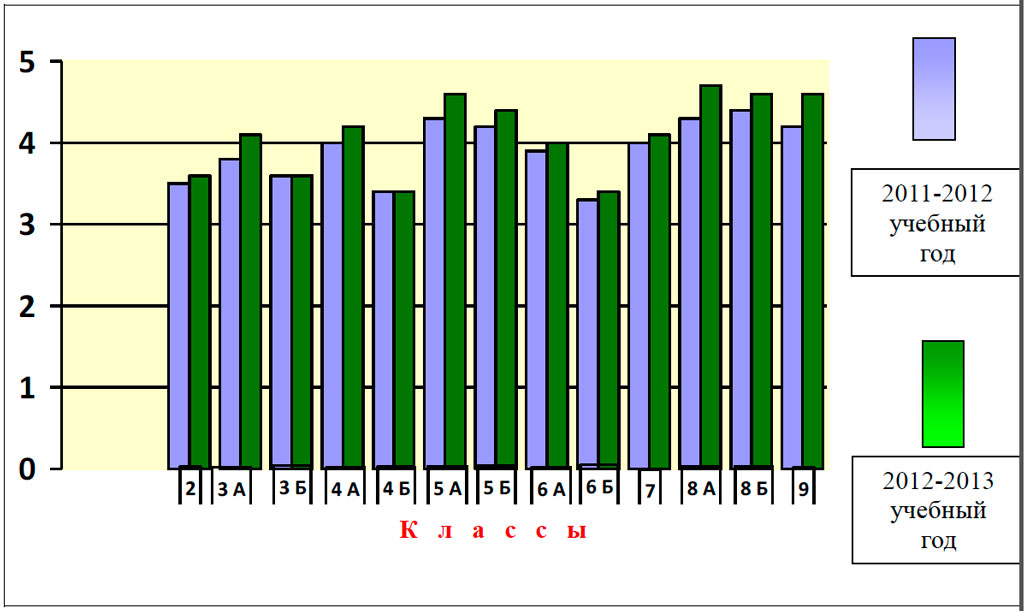 Ежегодно воспитанники школы-интерната могут оздоровиться в летний период в ГОЛ «Манжерок». Режим дняработы лагеря сочетает в себе оздоровительные, трудовые, культурно-массовые мероприятия: праздники, трудовые десанты, выставки, экскурсии, развлекательные игры, спортивные соревнования, викторины и конкурсы. Состояние материально-технической базы школыМатериально-техническая базы школы-интерната укрепляется.  В этом учебном году    за счёт целевых поставок Министерства образования и науки края на общую сумму 3 408 814.18 руб. в школу-интернат было поставлено:Автомобиль  для перевозки инвалидов в колясках,новое оборудование (токарный, тарельчато-ленточный шлифовальный, круглопильный и др. станки для столярной мастерской; швейные машины, парогенератор SILTERSUPERMINI, специальная краеобмёточная машина TYPESPECIAL 747 и пр. для швейной мастерской),интерактивный класс в начальное звено школы-интерната,интерактивная доска в кабинет химии,спортивное оборудование (13 пар пластиковых лыж с креплениями, бревно гимнастическое   напольное, 4 гимнастических скамейки, стойки для прыжков в высоту, два тренажера);программно-аппаратный комплекс для профилактики и коррекции речевых нарушений методом биологической обработки связи (БОС),2  АРМа педагога-психолога;1  АРМ учителя-логопеда.В рамках программы по энергосбережению и повышению энергетической эффективности проводятся работы по ремонту и утеплению кровли основного здания,  в течение лета 2013 года будет произведена установка пластиковых окон и наружных дверей.Большую помощь школе оказывают спонсоры, за счет привлечения благотворительных средств:   оборудована сенсорная комната, приобретена школьная мебель, оргтехника. На новый период развития педагогическому коллективу НЕОБХОДИМО:-  разработать образовательную программу школы-интерната, включающую в себя адаптированные общеобразовательные программы для учащихся с ОВЗ, воспитательные программы, программы по дополнительному образованию, коррекционную программу;-  совершенствовать систему контроля и мотивации учащихся через более полное и активное внедрение принципов мониторинга учебной работы и стимулирования познавательной и других видов учебной деятельности учащихся; -  строить педагогическое взаимодействие с детьми на положительной эмоциональной основе;
 -  использовать родительский потенциал и возможности выпускников школы-интерната в интересах воспитания учащихся с ОВЗ.Дата прове-денияУровень соревнованийМестопроведенияУчастникиВидсоревно-ванийУчастники школы-интернатаРезультатОктябрь, 2012Городскойг. ХабаровскДети-инвалидыпо слухуВолейболВащенко А.2 место, грамоты, медалиОктябрь, 2012Городскойг. ХабаровскДети-инвалидыпо слухуВолейболРубин С.2 место, грамоты, медалиОктябрь, 2012Городскойг. ХабаровскДети-инвалидыпо слухуВолейболОруджов С.2 место, грамоты, медалиОктябрь, 2012Городскойг. ХабаровскДети-инвалидыпо слухуВолейболОрлов В.2 место, грамоты, медалиНоябрь, 2012Краевойг. ХабаровскДети-инвалиды по слухуНастольный теннисОрлов В.1 место среди юношей, грамотаНоябрь, 2012Краевойг. ХабаровскДети-инвалиды по слухуНастольный теннисСтасенко Т.2 место среди девушек, грамотаМарт, 2013Краевойг. ХабаровскДети-инвалидыПлаваниеМедведева Е.1 место, грамота, медальМарт, 2013Краевойг. ХабаровскДети-инвалидыПлаваниеРубин С.1 место, грамота, медаль (вольный стиль, 50 метров)Март, 2013Краевойг. ХабаровскДети-инвалидыПлаваниеРубин С.1 место, грамота, медаль (вольный стиль, 100 метров)Март, 2013Краевойг. ХабаровскДети-инвалидыПлаваниеЮкальчук К.3 место, грамота, медаль (вольный стиль)Март, 2013Краевойг. ХабаровскДети-инвалидыПлаваниеЮкальчук К.3 место, грамота, медаль (на спине)Март, 2013Краевойг. ХабаровскДети-инвалидыПлаваниеЛапшина Э.2 место, грамота, медаль (на спине)Март, 2013Краевойг. ХабаровскДети-инвалидыПлаваниеВащенко А.2 место, грамота, медаль (вольный стиль, 50 метров)Март, 2013Краевойг. ХабаровскДети-инвалидыПлаваниеВащенко А.2 место, грамота, медаль (вольный стиль, 100 метров)Апрель, 2013Школьныйг. ХабаровскВоспитанники школы-интернатаШахматыКузнецов А.1 место, грамотаАпрель, 2013Школьныйг. ХабаровскВоспитанники школы-интернатаШахматыБроварский Б.2 место, грамотаАпрель, 2013Школьныйг. ХабаровскВоспитанники школы-интернатаШахматыКириллов К.3 место, грамотаДата проведенияМесто проведенияКлассКоличество учащихся, участвовавших в мероприятииСентябрь2012 годМузей начального профессионального обучения6 «А»10Сентябрь2012 годПочтовое отделение № 15 по ул. Аксёнова4 «А»6Ноябрь2012 годХлебозавод № 66 «А»10Ноябрь2012 годОбувной магазин по ул. Аксёнова3 «Б»5Декабрь,2012 годПУ № 6г. Хабаровска8 «А», 914Январь,2013 годСтоматологическая клиника «УНИ-СТОМ»8 «А»8Январь,2013 годШвейная мастерская школы-интерната6 «А»7Февраль,2013годЦветочный салон «Флор-дизайн»6 «А»10Март, 2013 годПУ № 978Март, 2013 годВстреча с выпускниками школы-интерната, обучающимися в Амурском медицинском колледже7-920Апрель, 2013 годТехникум водного транспорта8 «А»9Май, 2013 годХабаровский центр социальной реабилитации инвалидов97КружокКлассКол-во детейЖестовое пение8 «А», 8 «Б»,9, 3 «А»10«Оч. умелые ручки» (бумагопластика)710«Золотой узелок»(макраме)4 «А», 5 «А», 734«Держи ритм»(танцевальный)4 «А», 3 «А»,    5 «Б», 8 «А, 6 «А»25«Рукоделие»1, 2 «А»15«Рукоделие»1, 2, 3 «А»15«Островок»(пантомима)8 «А», 9, 6 «А», 8 «А»8Изостудия «Фантазёры»3 «А», 2 «Б»,2 «А», 5 «А»31«Рукоделие»3 «Б», 5 «А», 6 «А»18Дата прове-денияУровеньконкурсаНазвание конкурсаКлассРезультатНоябрь, 2012КраевойКонкурс детского рисунка «Движение без опасности»3 «А»ГрамотаНоябрь, 2012КраевойКонкурс детского рисунка «Движение без опасности»6 «А»Грамота, ценный подарокДекабрь, 2012МеждународныйКонкурс детского рисунка «Сказочный мир детства»3 «А»ДипломЯнварь, 2013КраевойВыставка изобразительного искусства Весёлое Рождество»7СвидетельствоФевраль.2013КраевойХ краевая выставка изобразительного, прикладного творчества и фотоискусства инвалидов6 «А»2 место в номинации «Изобразительное искусство среди детей-инвалидов». ДипломФевраль.2013КраевойХ краевая выставка изобразительного, прикладного творчества и фотоискусства инвалидов3 место в номинации «Изобразительное искусство». ДипломФевраль.2013КраевойХ краевая выставка изобразительного, прикладного творчества и фотоискусства инвалидов3 «А»ДипломФевраль.2013КраевойХ краевая выставка изобразительного, прикладного творчества и фотоискусства инвалидов3 «А»ДипломФевраль.2013КраевойХ краевая выставка изобразительного, прикладного творчества и фотоискусства инвалидов4 «А»ДипломФевраль.2013КраевойХ краевая выставка изобразительного, прикладного творчества и фотоискусства инвалидов5 «А»ДипломФевраль.2013КраевойХ краевая выставка изобразительного, прикладного творчества и фотоискусства инвалидов6 «А»ДипломФевраль.2013КраевойХ краевая выставка изобразительного, прикладного творчества и фотоискусства инвалидов6 «А»ДипломФевраль.2013КраевойХ краевая выставка изобразительного, прикладного творчества и фотоискусства инвалидов6 «А»ДипломФевраль.2013КраевойХ краевая выставка изобразительного, прикладного творчества и фотоискусства инвалидов6 «А»ДипломФевраль.2013КраевойХ краевая выставка изобразительного, прикладного творчества и фотоискусства инвалидов6 «А»ДипломФевраль.2013КраевойХ краевая выставка изобразительного, прикладного творчества и фотоискусства инвалидов7ДипломФевраль.2013КраевойХ краевая выставка изобразительного, прикладного творчества и фотоискусства инвалидов7ДипломФевраль.2013КраевойХ краевая выставка изобразительного, прикладного творчества и фотоискусства инвалидов7ДипломФевраль.2013КраевойХ краевая выставка изобразительного, прикладного творчества и фотоискусства инвалидов8 «А»ДипломФевраль.2013КраевойХ краевая выставка изобразительного, прикладного творчества и фотоискусства инвалидов9ДипломФевраль.2013КраевойХ краевая выставка изобразительного, прикладного творчества и фотоискусства инвалидов9ДипломФевраль.2013КраевойХ краевая выставка изобразительного, прикладного творчества и фотоискусства инвалидов9ДипломАпрель, 2013Краевой1 этап 3-его Всероссийского фестиваля детского творчества «Утренняя звезда»8 «А»Диплом 1 степени, сладкий призАпрель, 2013Краевой1 этап 3-его Всероссийского фестиваля детского творчества «Утренняя звезда»8 «А»Диплом 3степени, сладкий призАпрель, 2013Краевой1 этап 3-его Всероссийского фестиваля детского творчества «Утренняя звезда»7-9Победитель в номинации «Сценическая культура», диплом, сладкий призАпрель, 2013Краевой1 этап 3-его Всероссийского фестиваля детского творчества «Утренняя звезда»8 «Б»Победитель в номинации «Индивидуальный участник», диплом, сладкий призАпрель, 2013КраевойКонкурс детского творчества «Мир глазами детей»7Ценные подаркиАпрель, 2013КраевойКонкурс детского творчества «Мир глазами детей»8 «А»Ценные подаркиАпрель, 2013КраевойКонкурс детского творчества «Мир глазами детей»8 «А»Ценные подаркиАпрель, 2013КраевойКонкурс детского творчества «Мир глазами детей»8 «А»Ценные подаркиАпрель, 2013КраевойКонкурс детского творчества «Мир глазами детей»9Ценные подаркиАпрель, 2013КраевойКонкурс детского творчества «Мир глазами детей»9Ценные подаркиАпрель, 2013КраевойКонкурс детского творчества «Мир глазами детей»9Ценные подаркиАпрель, 2013ГородскойФестиваль самодеятельного творчества людей с ограниченными возможностями здоровья «Мы славим тебя, златоглавый Хабаровск!»8 «Б»Дипломы, сладкие призыАпрель, 2013ГородскойФестиваль самодеятельного творчества людей с ограниченными возможностями здоровья «Мы славим тебя, златоглавый Хабаровск!»8 «Б»Дипломы, сладкие призыАпрель, 2013ГородскойФестиваль самодеятельного творчества людей с ограниченными возможностями здоровья «Мы славим тебя, златоглавый Хабаровск!»8 «А»Дипломы, сладкие призыАпрель, 2013ГородскойФестиваль самодеятельного творчества людей с ограниченными возможностями здоровья «Мы славим тебя, златоглавый Хабаровск!»8 «А»Дипломы, сладкие призыАпрель, 2013ГородскойФестиваль самодеятельного творчества людей с ограниченными возможностями здоровья «Мы славим тебя, златоглавый Хабаровск!»8 «А»Дипломы, сладкие призыАпрель, 2013ГородскойФестиваль самодеятельного творчества людей с ограниченными возможностями здоровья «Мы славим тебя, златоглавый Хабаровск!»9Дипломы, сладкие призыАпрель, 2013ГородскойФестиваль самодеятельного творчества людей с ограниченными возможностями здоровья «Мы славим тебя, златоглавый Хабаровск!»9Дипломы, сладкие призыАпрель, 2013ГородскойФестиваль самодеятельного творчества людей с ограниченными возможностями здоровья «Мы славим тебя, златоглавый Хабаровск!»6 «А»Дипломы, сладкие призыАпрель, 2013ГородскойФестиваль самодеятельного творчества людей с ограниченными возможностями здоровья «Мы славим тебя, златоглавый Хабаровск!»7Дипломы, сладкие призыМай,  2013ВсемирныйV Всемирный конкурс детского рисунка  «Дети рисуют свой русский мир: О спорт, ты – Мир!»»7Грамота за участиеМай,  2013ВсероссийскийКонкурс детского рисунка «Лес-душа России, душа народа»7ДипломМай,  2013ГородскойФестиваль «Кино без барьеров»8 «Б»Грамота, сладкие призыМай,  2013ГородскойФестиваль «Кино без барьеров»8 «А»Грамота, сладкие призы1 место2 место3 местоНоминацияНоминацияНоминацияНоминация1 место2 место3 место«За доброту и милосердие»«Самый спортивный класс»«Самый активный класс»«Самый творческий класс»Младшая возрастная группаМладшая возрастная группаМладшая возрастная группаМладшая возрастная группаМладшая возрастная группаМладшая возрастная группаМладшая возрастная группа3 «А»4 «А»5 «А»25 «Б»3 «А»4 «А»Старшая возрастная группаСтаршая возрастная группаСтаршая возрастная группаСтаршая возрастная группаСтаршая возрастная группаСтаршая возрастная группаСтаршая возрастная группа8 «А»6 «А»8 «Б»78 «А»8 «Б»9